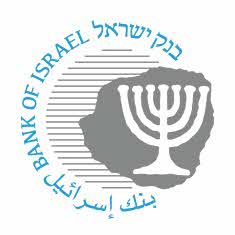 BANK OF ISRAELOffice of the Spokesperson and Economic InformationMarch 12, 2024Press release:Analysis from the forthcoming Bank of Israel Annual Report: Heterogeneity in changes in households’ debt burden due to the increase in the Bank of Israel interest rateSince the Bank of Israel began raising the interest rate, in April 2022, borrowers living in localities with a high socioeconomic index ranking repaid parts of their mortgage (particularly the portion on the Prime track) more often than mortgage borrowers living in localities with a low socioeconomic index ranking.In the same period, consumer loan borrowers living in localities with a high socioeconomic index ranking had a greater tendency to avoid taking on new debt and to repay existing debts, while those living in localities with a low socioeconomic index ranking took on additional debt.1. Background
A box in the forthcoming Bank of Israel Annual Report analyzes households’ debt burden and the impact of the monetary tightening on this burden, and examines the differences in how borrowers dealt with the tightening, based on their demographic and debt characteristics. The box focuses on mortgages and consumer loans and compares the characteristics of households’ debt before the beginning of the monetary tightening (April 2022) and its characteristics in September 2023.The increase in the interest rate had a direct impact on many households carrying variable-rate debt, particularly in the Prime track. However, some of the borrowers succeeded in moderating the impact of interest rate increase on their monthly payment in various ways:Reducing existing debt by early repayment (in whole or in part)Changing the terms of their credit, so that their monthly payment would be smaller—for instance by extending the debt’s term to repayment, without changing the principal amount.To be clear, these measures reduced the impact of the interest rate increases on the monthly repayment in the short term, but we cannot know whether they reduced the overall debt burden throughout the term of the loan.  This partly depends on the development of inflation and the Bank of Israel interest rate over the coming years.The economic literature finds that a household’s tendency to take each of these steps in order to reduce the debt burden (or to avoid increasing it) when the interest rate increases is correlated with its socioeconomic situation, its financial state, its financial literacy, and its bargaining power vis-à-vis the lender.Beraja et al. (2019), Di Maggio et al. (2017), and Kyes et al. (2014) found that a decline in the nominal interest rate led households to refinance their mortgages at a fixed rate, and that the impact differed between regions in the US.  Kramer et al. (2024) found that households with low incomes did not refinance their mortgages during low interest rate periods, contrary to the trend among more established populations.2. Different types of debtIn April 2022, about 62 percent of the people listed in the Credit Data Registry had debt (mortgage, consumer loan, utilization of lines of credit, and overdrafts in current accounts).  Until September 2023, in parallel with the increase in the interest rate, the rate of consumer debt borrowers declined by about 3 percentage points, and the rate of mortgage borrowers declined by about 1 percentage point.An examination of the socioeconomic rating of individuals’ place of residence found that the tendency to take on consumer debt or to utilize overdrafts declines as the socioeconomic rating of the borrower’s place of residence increases.  These differences are notable both in April 2022 and at the time of the changes that took place in September 2023.  In contrast, the rates of borrowers with a mortgage and people who have no debt (overdraft, consumer loan, or mortgage) increase with the socioeconomic rating of the borrower’s place of residence (Figure 1).  It is notable that the decline in the rate of those with consumer debts during the period in which the interest rate increased is greater among households with a high socioeconomic rating (Figure 2).  No such trend is observed during the periods that preceded the monetary tightening.FIGURE 13. MortgagesThis segment examines the change in the debt burdens of households with mortgages according to the measures they took to change their debt level and characteristics.  The analysis includes about 1.2 million mortgage borrowers who did not take on new debt tracks after April 2022, and who still had mortgages in September 2023.  We track these borrowers and compare their repayments and debt volumes between the two periods.  Figure 2 shows that from the beginning of the monetary tightening, the average monthly payments in respect of those mortgages increased markedly, and that the rate of increase is greater as the socioeconomic rating of the borrower’s place of residence is lower.  The blue columns show actual monthly payments, which were impacted by the increase in the interest rates but also by measures that households took to lower the payments (such as early repayment or extending the term to payment).  The yellow columns show the average rate of change of the payment that would have been required had the borrowers not made changes to the terms of their loans and the only change would have been the increase in the prime interest rate.  Without additional changes to the loan amount and its characteristics, the rate of increase of the monthly payment for borrowers living in localities with a high socioeconomic rating was higher.  The main reason for this is their higher exposure to the prime component in April 2022, but it is clear that they actively dealt with this risk and lowered their exposure when it was realized—when the prime rate increased.FIGURE 2We now focus on about 902,000 borrowers who, according to the terms of their mortgages in April 2022, would not pay off their mortgages (or part thereof) at least until September 2023.  About 8 percent of these borrowers reduced the total volume of their mortgage between April 2022 and September 2023, and their share of all borrowers increases as the socioeconomic rating of their place of residence increases, from 5 percent to 12 percent.  This means that more borrowers living in localities with high socioeconomic ratings advanced the repayment of part of their mortgages.  Most of the debt that was paid off was in the prime track.Based on these findings, using a statistical model, we checked whether the likelihood that a borrower would pay of his mortgage early, particularly the prime component, was greater among borrowers living in localities with higher socioeconomic ratings or among borrowers who are more well-established (using indications such as mortgage size and total credit card payments), given the individuals’ observed characteristics such as age and place of residents, as well as characteristics of the debt.  To do so, we estimated a probit equation that links the likelihood of lowering the total mortgage volume during the period, particularly the part on the prime track.  We conducted two estimations.  In the first, the dependent variable obtains the value of 1 if a borrower’s total loans in the prime track declined between April 2022 and September 2023.  In the second, the dependent variable obtains the value of 1 only if there was a decline in both the borrower’s total loans (not just the prime component) and his total loans in the prime track.  The second estimation enables us to focus on borrowers that made an effective repayment (their total debt declined), as opposed to borrowers who paid off their prime component but increased other debt in its place.The data used for the estimations are at the borrower level (for all mortgages he has borrowed), and for each borrower, the principal amounts on all prime tracks (for the first estimation) and on all tracks (for the second estimation) were totaled.  The average period to repayment of the loan was calculated, and we controlled for the current balance at the base period.  Another explanatory variable that is used as an index of the borrower’s financial strength—credit card expenditures—is calculated as the sum of the borrower’s credit card expenditures during the base period.Table 1 shows that more established households are more likely to reduce their exposure to the prime component.  This is reflected in coefficients of the socioeconomic rating variable and the coefficient of the variable relating to total credit card expenditures (excluding interest).  We also found that the higher the debt balance was prior to the monetary tightening, and the greater the expected impact of the monetary tightening, the greater the chance that the borrower will reduce his exposure to an interest rate increase.  In addition, the longer the period remaining to repayment is, the less likely the borrower will repay the debt.TABLE 1We now examine the effect of the repayment on the level of the monthly payment.  Figure 3a shows that the rate of those paying off their mortgages early began to increase only about 10 months after the start of the interest rate increases, and even then, the change in the average rate of repayments was not great.  Figure 3b shows that the effect of the early repayments that were made after the start of monetary tightening on the monthly repayments was stronger than the effect of the repayments made before then, and that those made between October 2022 and July 2023 led to an average decline in the monthly repayment of about NIS 1,400.  The greater the tie span between the repayment and the end of the interest rate increases, the greater the underestimation of its impact on the monthly repayment.  The figure also shows that borrowers (households) who made early repayments during the monetary tightening period made higher monthly payments than those who made the early repayments before the monetary tightening.  In both periods, those who made early repayments on their mortgages had higher monthly payments than the average of all mortgage borrowers, meaning they had relatively high financial strength.FIGURES 3a and 3b4. Consumer creditIn contrast to mortgages, consumer debt is short and dynamic (borrowed for an average of about 5.5 years rather than 23 years for mortgages in April 2023).  Therefore, a great deal of how consumer borrowers deal with increased monthly payments in respect of the increase in interest rates is reflected in the decision not to take out new debt (for instance, to avoid taking out car loans).  These borrowers, like mortgage borrowers, can repay their existing debt (in whole or in part) early.In April 2022, there were about 2.2 million people with consumer debt, compared with about 2.1 million in September 2023.  About 18 percent of those with such debt in April 2022 repaid their debt in full during the reviewed period (“closers”), and about 16 percent of those with debt in 2023 were borrowers who did not have such debt in April 2022 (“new debtors”).  Figure 4a shows that the rate of closers increases with the socioeconomic rating of the borrower’s place of residence, and the rate of new debtors declines with the increase in that rating.  An analysis of the group of borrowers who had consumer debt in both April 2022 and September 2023 (“continuers”) shows that the rate of borrowers who increased their debt during the period declines with the increase in socioeconomic rating of the borrower’s place of residence.  Figure 4b shows the monthly repayments of the continuers.  The figure relates to actual repayments of those borrowers, after the effects of both the increase in the interest rates (which worked to increase monthly payments of existing and new borrowers) and the measures taken by households—taking on additional debt or repaying existing debt.  The figure shows that the rate of increase in actual monthly payments declines with the increase in the socioeconomic rating of the borrower’s place of residents, partly because borrowers living in localities with a low socioeconomic rating did not markedly change their behavior.  They increased their debt on average, similar to the increase during previous periods, which led to an increase in their monthly payments.  In contrast, borrowers living in localities with high socioeconomic ratings did not increase their debt, or even lowered it (in contrast with previous periods).  Residents of localities with low socioeconomic ratings extended the average term to repayment of their debt, which slightly moderated the effect of increasing the debt on payments.FIGURES 4a and 4bIn conclusion, we can see significant variance between established households, which acted to reduce their monthly payments by repaying loans and avoiding taking out new credit, and households with fewer means, some of which increased their debt burden and pay their monthly payments in respect of it even beyond the increase that would have been derived solely from the increase in the interest rate.